Australian Capital TerritoryNature Conservation (Closed Reserves—Total Fire Ban) Declaration 2018 (No 3)Notifiable instrument NI2018–609made under the  Nature Conservation Act 2014, s 259 (Conservator may close reserve)1	Name of instrumentThis instrument is the Nature Conservation (Closed Reserves—Total Fire Ban) Declaration 2018 (No 3).2	CommencementThis instrument commences on the day it is signed. Note:	Section 259 (5) of the Nature Conservation Act 2014 provides that a closed reserve declaration may commence on a day or at a time earlier than its notification date.3	DeclarationI declare public access to the reserves specified in column 2 of schedule 1 is prohibited during the period specified in the corresponding entry in column 3 of schedule 1.4	Expiry	This instrument expires on 3 November 2018.Scott FarquharDelegate of the Conservator of Flora and Fauna2 November 2018Schedule 1	Closed reserves(see s 3)Schedule 2	Tidbinbilla Nature Reserve(see sch 1 item 1)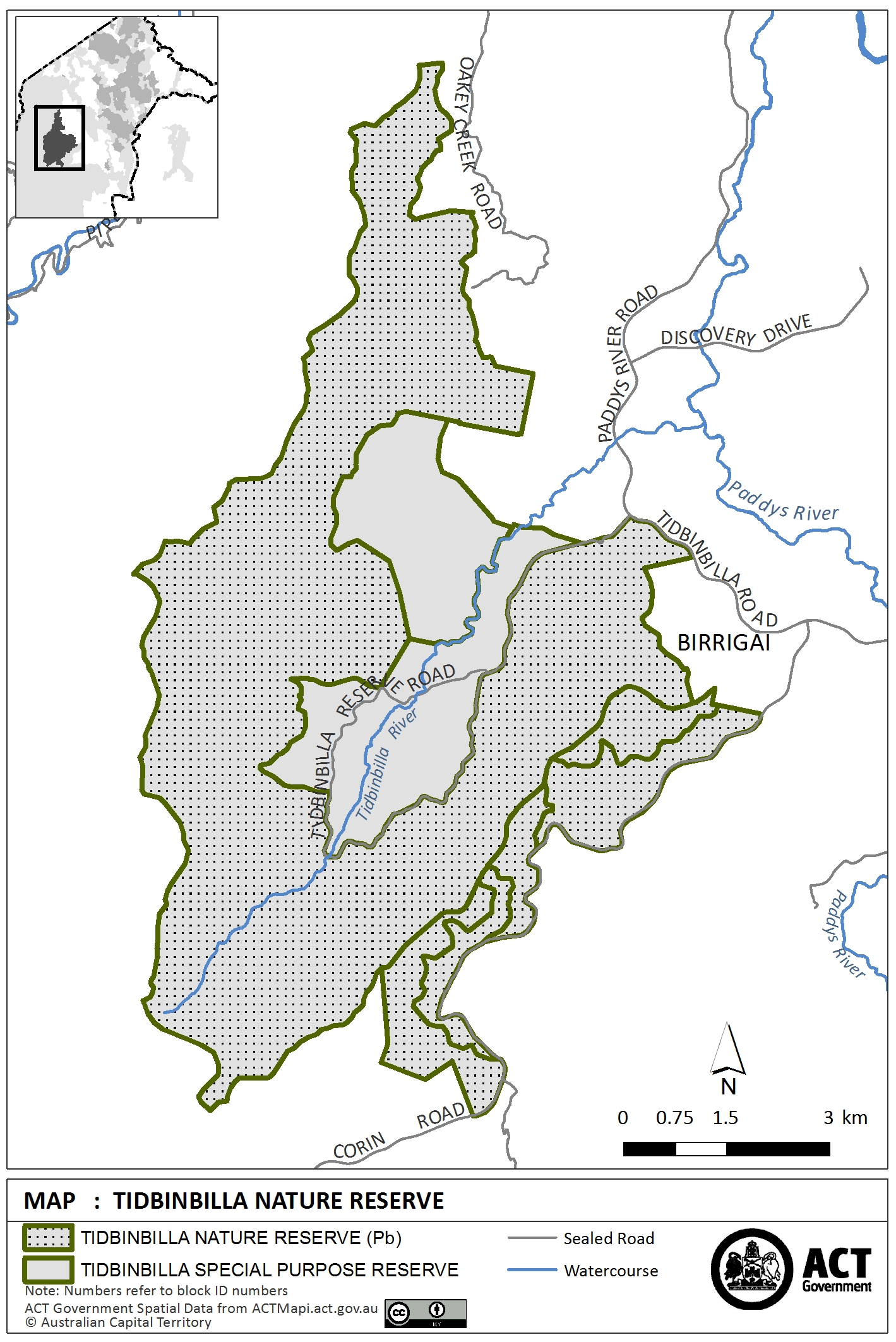 Schedule 3	Lower Molonglo River Corridor(see sch 1 item 2)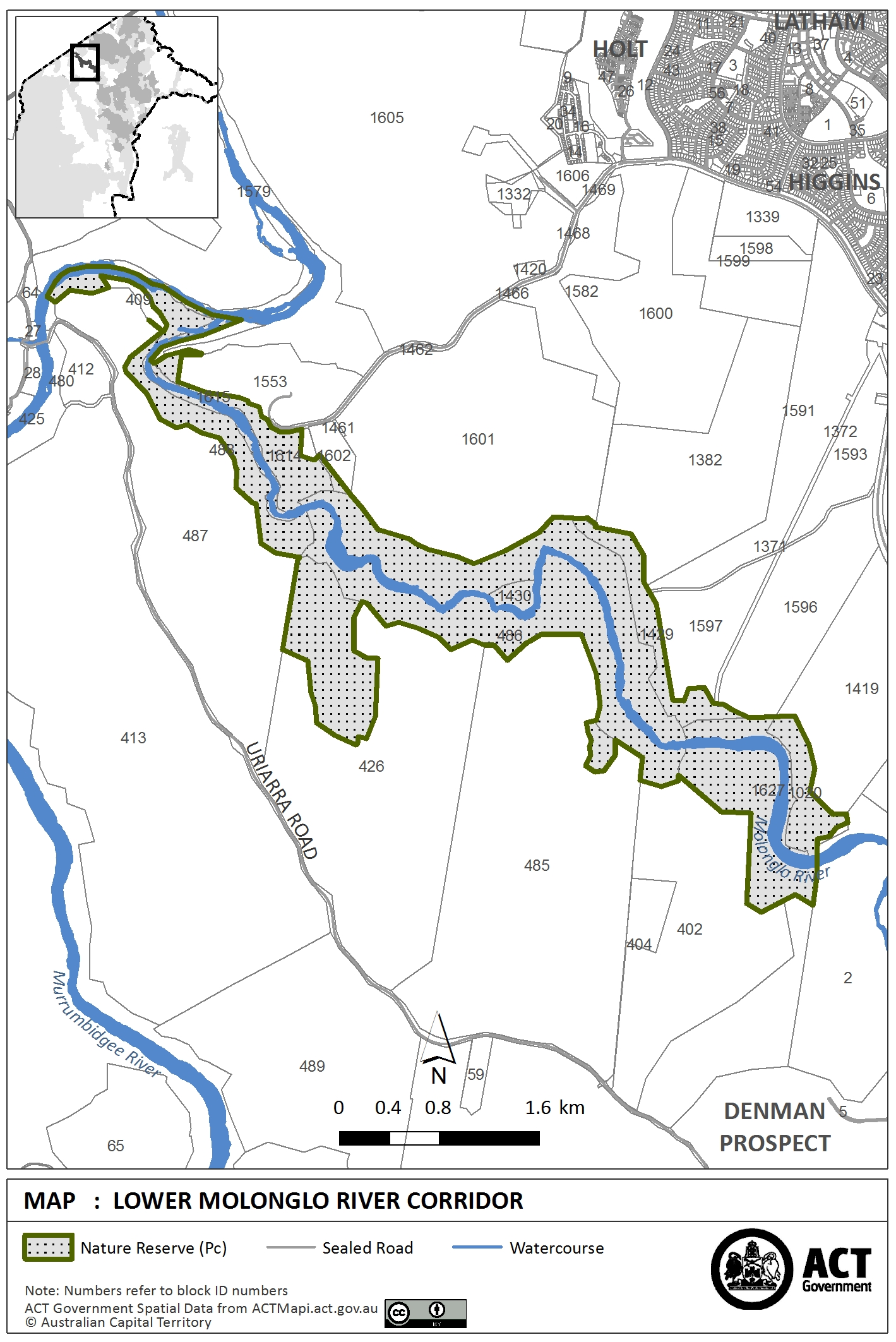 Schedule 4	Molonglo Gorge Nature Reserve(see sch 1 item 3)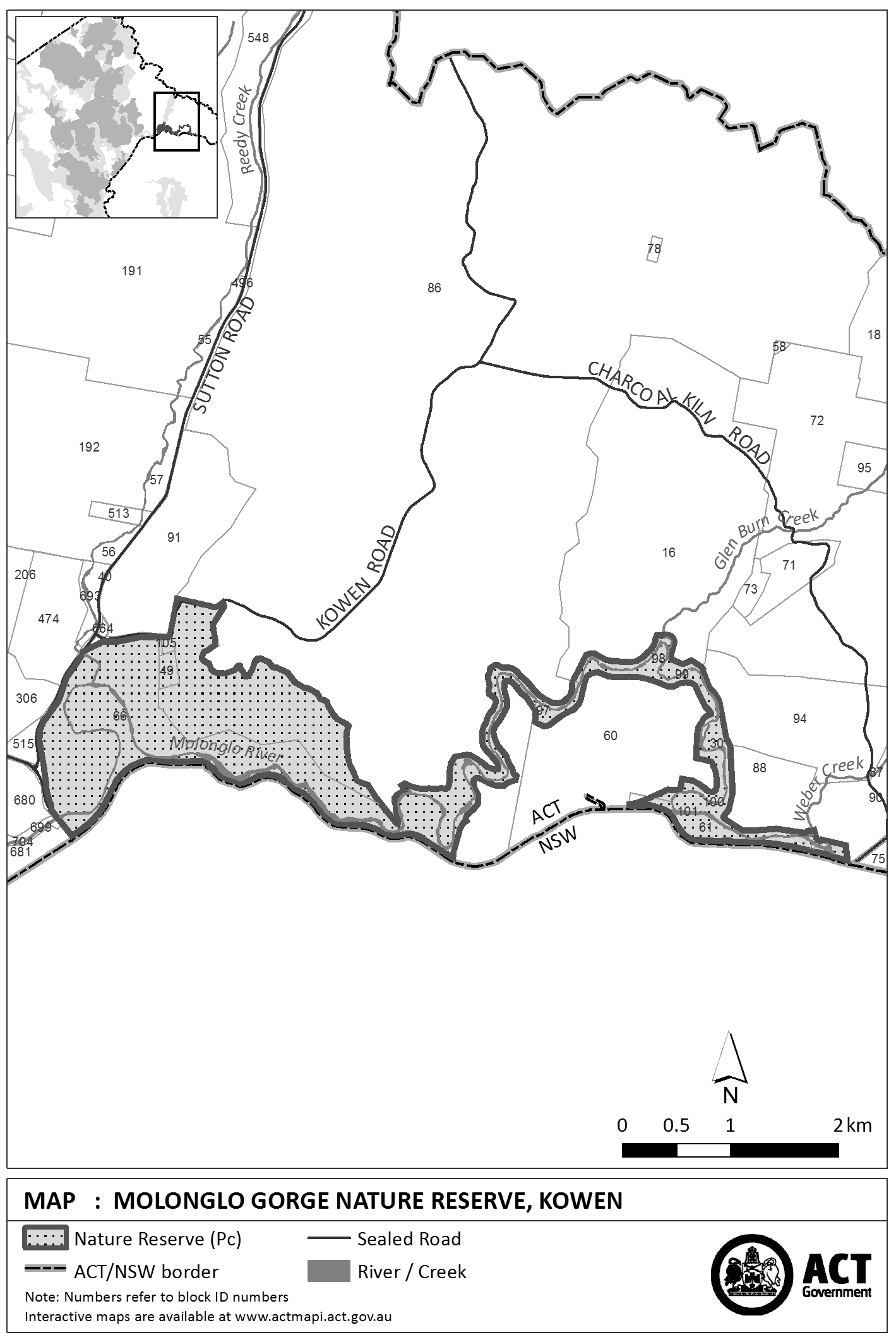 Schedule 5	Mulligans Flat Woodland Sanctuary (see sch 1 item 4)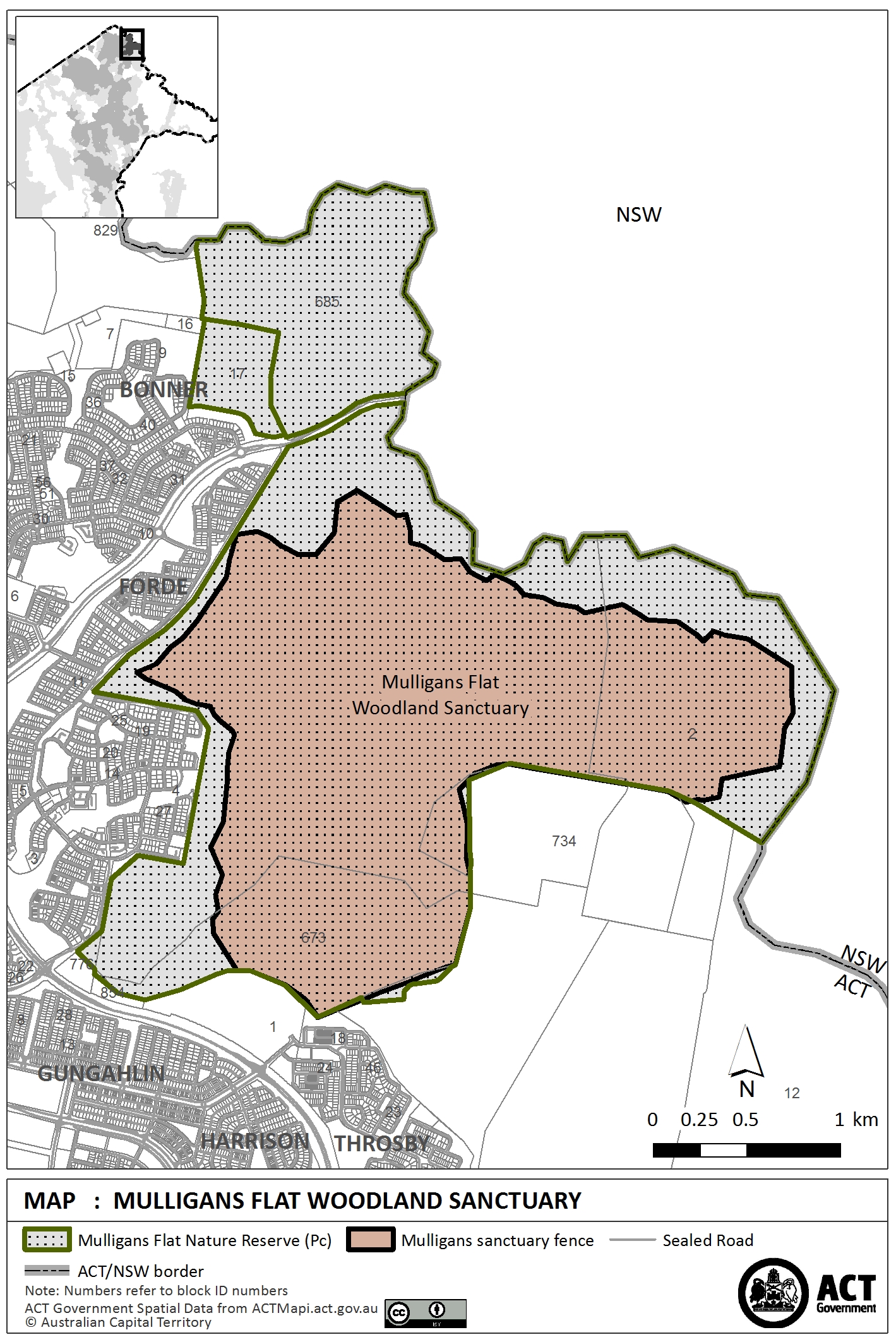 column1itemcolumn 2reservecolumn 3times when public access is prohibited1The area identified in schedule 2 known as Tidbinbilla Nature Reserve2 November 20182The area identified in schedule 3 known as Lower Molonglo River Corridor2 November 20183The area identified in schedule 4 known as Molonglo Gorge Nature Reserve2 November 20184The area identified in schedule 5 known as Mulligans Flat Woodland Sanctuary2 November 2018